ATIVIDADE DOMICILIAR - DISTANCIAMENTO SOCIAL COVID-19ATIVIDADES DE ARTE - 3º ANO A, B, CPROFESSOR: JULIANO BATISTAPERÍODO: 13/04 à 17/04ATIVIDADES REFERENTES A: 01 (UMA AULA)Aprender que o design dos objetos pode ser realizado pensando  na preservação da ecologia.A atividade desta semana se encontra nas páginas: 14, 15 e 16 do livro de Arte.Esta atividade é apenas de leitura e reflexão.O aluno(a) deve ler com atenção e observar as imagens apresentadas pelo livro.Essa leitura será importante para a atividade que faremos na semana seguinte. 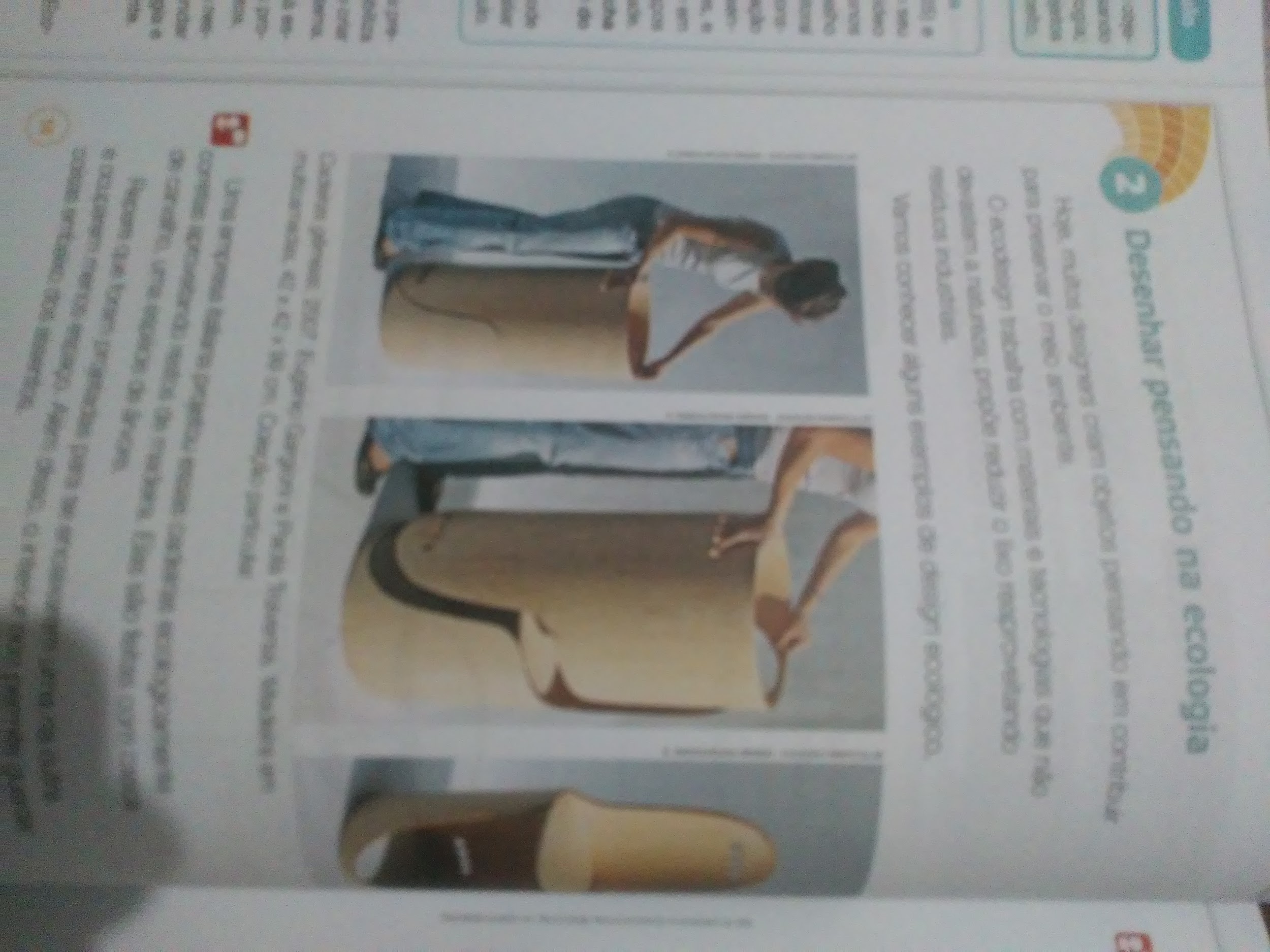 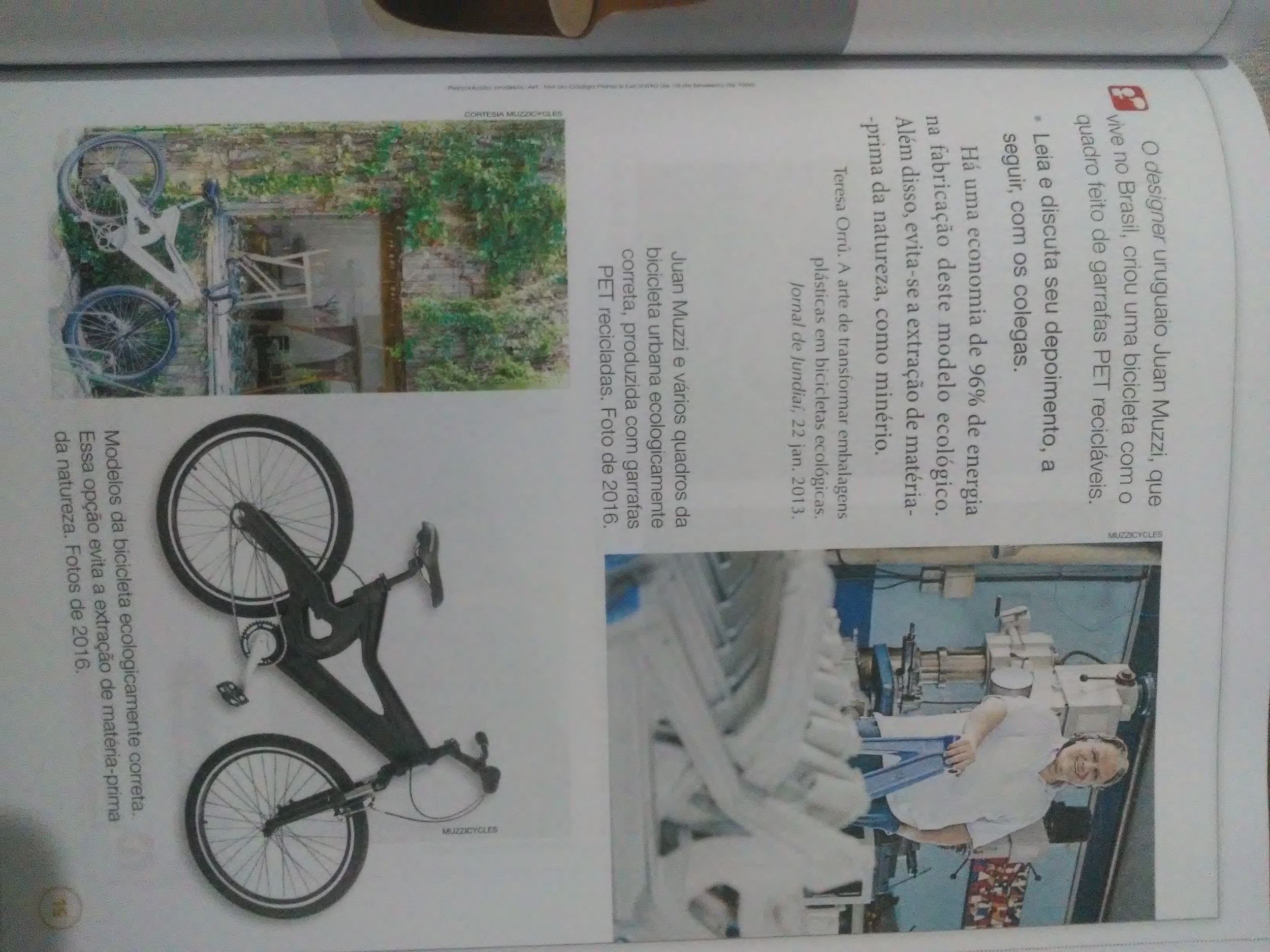 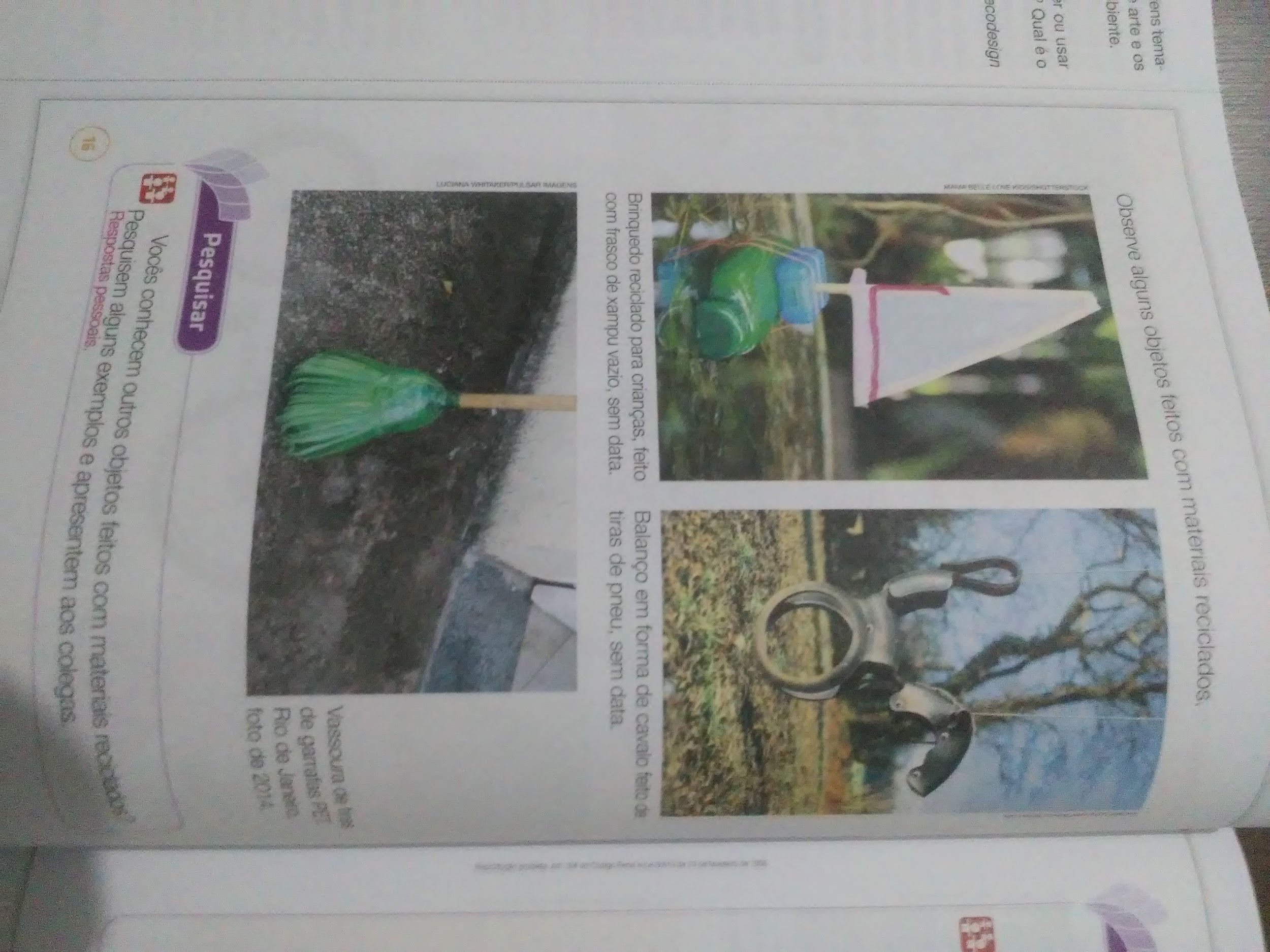 